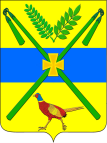 АДМИНИСТРАЦИЯ ЧЕЛБАССКОГО СЕЛЬСКОГО ПОСЕЛЕНИЯКАНЕВСКОГО РАЙОНАПОСТАНОВЛЕНИЕот 28.12.2018	№ 206станица ЧелбасскаяО внесении изменений в постановление администрации Челбасского сельского поселения Каневского района от 1 сентября 2017 года № 116 «Об утверждении муниципальной программы «Социальная политика Челбасского сельского поселения Каневского района» на 2018-2020 годы»В соответствии с Федеральным законом от 06 октября 2003 года № 131-ФЗ «Об общих принципах организации местного самоуправления в Российской Федерации», со статьей 179 Бюджетного кодекса Российской Федерации, постановлением администрации Челбасского сельского поселения Каневского района от 21 августа 2017 года № 97 «Об утверждении Перечня муниципальных программ администрации Челбасского сельского поселения Каневского района», в целях развития физической культуры и спорта в Челбасском сельском поселении Каневского района п о с т а н о в л я ю:1. Внести в постановление администрации Челбасского сельского поселения Каневского района от 1 сентября 2017 года № 116 «Об утверждении муниципальной программы «Социальная политика Челбасского сельского поселения Каневского района» на 2018-2020 годы» следующие изменения: - параграф 10 Паспорта муниципальной программы Челбасского сельского поселения Челбасского сельского поселения «Социальная политика Челбасского сельского поселения Каневского района» на 2018-2020 годы изложить в следующей редакции:- таблицу № 2 изложить в следующей редакции:«Перечень основных мероприятий муниципальных программы «Социальная политика Челбасского сельского поселения Каневского района» на 2018-2020 Таблица № 2»2. Постановление администрации Челбасского сельского поселения Каневского района от 26 июля 2018 года № 100 «О внесении изменений в постановление администрации Челбасского сельского поселения Каневского района от 1 сентября 2017 года № 116 «Об утверждении муниципальной программы «Социальная политика Челбасского сельского поселения Каневского района» на 2018-2020 годы» считать утратившим силу.3.Общему отделу администрации Челбасского сельского поселения Каневского района (Скрыпникова) разместить настоящее постановление на официальном сайте Челбасского сельского поселения Каневского района в информационно-телекоммуникационной сети «Интернет» (http://www.chelbasskaya.ru/).4. Контроль за выполнением настоящего постановления возложить на заместителя главы, начальника общего отдела администрации Челбасского сельского поселения Каневского района Ю.Н.Русого 5. Постановление вступает в силу со дня его подписания.Глава Челбасского сельского поселенияКаневского района                                                                                 А.В.КозловОбъемы бюджетных ассигнований муниципальной программы, источник финансированияОбщий объем финансирования программы на 2018-2020 годы составляет 683,6 тыс. рублей, в том числе:2018 год – 203,6 тыс. руб.2019 год – 240,0 тыс. руб.2020 год – 240,0 тыс. руб.источник финансирования – средства бюджета Челбасского сельского поселения.№п/пНаименование мероприятияИсточники финансированияОбъем финансирования,Всего(тыс. руб.)в том числе по годамв том числе по годамв том числе по годамНепосредственный результат мероприятияУчастник муниципальной программы (муниципальный заказчик,)№п/пНаименование мероприятияИсточники финансированияОбъем финансирования,Всего(тыс. руб.)2018 г.2019 г.2020 г.1234567891 Основное мероприятие № 1«Развитие мер социальной поддержки отдельных категорий граждан», в том числе: реализацию мероприятий по дополнительному материальному обеспечению к пенсии лиц, замещавших выборные муниципальные должности и муниципальные должности муниципальной службы Краснодарского края и финансовой поддержки отдельных категорий работников Челбасского сельского поселениявсего643,6203,6220,0220,0Пенсионное обеспечение муниципального служащегоАдминистрация Челбасского сельского поселения Каневского района1 Основное мероприятие № 1«Развитие мер социальной поддержки отдельных категорий граждан», в том числе: реализацию мероприятий по дополнительному материальному обеспечению к пенсии лиц, замещавших выборные муниципальные должности и муниципальные должности муниципальной службы Краснодарского края и финансовой поддержки отдельных категорий работников Челбасского сельского поселенияМестный бюджет643,6203,6220,0220,0Пенсионное обеспечение муниципального служащегоАдминистрация Челбасского сельского поселения Каневского района1 Основное мероприятие № 1«Развитие мер социальной поддержки отдельных категорий граждан», в том числе: реализацию мероприятий по дополнительному материальному обеспечению к пенсии лиц, замещавших выборные муниципальные должности и муниципальные должности муниципальной службы Краснодарского края и финансовой поддержки отдельных категорий работников Челбасского сельского поселенияКраевой бюджет0,00,00,00,0Пенсионное обеспечение муниципального служащегоАдминистрация Челбасского сельского поселения Каневского района1 Основное мероприятие № 1«Развитие мер социальной поддержки отдельных категорий граждан», в том числе: реализацию мероприятий по дополнительному материальному обеспечению к пенсии лиц, замещавших выборные муниципальные должности и муниципальные должности муниципальной службы Краснодарского края и финансовой поддержки отдельных категорий работников Челбасского сельского поселенияФедеральный бюджет0,00,00,00,0Пенсионное обеспечение муниципального служащегоАдминистрация Челбасского сельского поселения Каневского района1 Основное мероприятие № 1«Развитие мер социальной поддержки отдельных категорий граждан», в том числе: реализацию мероприятий по дополнительному материальному обеспечению к пенсии лиц, замещавших выборные муниципальные должности и муниципальные должности муниципальной службы Краснодарского края и финансовой поддержки отдельных категорий работников Челбасского сельского поселенияВнебюджетные источники0,00,00,00,0Пенсионное обеспечение муниципального служащегоАдминистрация Челбасского сельского поселения Каневского района2.Основное мероприятие № 2 «Социальная поддержка населения Челбасского сельского поселения Каневского района», в том числе: осуществление мероприятий по социальному обеспечению и иным выплатам населению, находящихся в трудной жизненной ситуации.всего40,00,020,020,0Повышение экономико-социальной защищенности отдельных категорий граждан, проживающих на территории Челбасского сельского поселения Каневского района.Администрация Челбасского сельского поселения Каневского района2.Основное мероприятие № 2 «Социальная поддержка населения Челбасского сельского поселения Каневского района», в том числе: осуществление мероприятий по социальному обеспечению и иным выплатам населению, находящихся в трудной жизненной ситуации.Местный бюджет40,00,020,020,0Повышение экономико-социальной защищенности отдельных категорий граждан, проживающих на территории Челбасского сельского поселения Каневского района.Администрация Челбасского сельского поселения Каневского района2.Основное мероприятие № 2 «Социальная поддержка населения Челбасского сельского поселения Каневского района», в том числе: осуществление мероприятий по социальному обеспечению и иным выплатам населению, находящихся в трудной жизненной ситуации.Краевой бюджет0,00,00,00,0Повышение экономико-социальной защищенности отдельных категорий граждан, проживающих на территории Челбасского сельского поселения Каневского района.Администрация Челбасского сельского поселения Каневского района2.Основное мероприятие № 2 «Социальная поддержка населения Челбасского сельского поселения Каневского района», в том числе: осуществление мероприятий по социальному обеспечению и иным выплатам населению, находящихся в трудной жизненной ситуации.Федеральный бюджет0,00,00,00,0Повышение экономико-социальной защищенности отдельных категорий граждан, проживающих на территории Челбасского сельского поселения Каневского района.Администрация Челбасского сельского поселения Каневского района2.Основное мероприятие № 2 «Социальная поддержка населения Челбасского сельского поселения Каневского района», в том числе: осуществление мероприятий по социальному обеспечению и иным выплатам населению, находящихся в трудной жизненной ситуации.Внебюджетные источники0,00,00,00,0Повышение экономико-социальной защищенности отдельных категорий граждан, проживающих на территории Челбасского сельского поселения Каневского района.Администрация Челбасского сельского поселения Каневского районаВСЕГО:всего683,6203,6240,0240,0ВСЕГО:Местный бюджет683,6203,6240,0240,0ВСЕГО:Краевой бюджет0,00,00,00,0ВСЕГО:Федеральный бюджет0,00,00,00,0ВСЕГО:Внебюджетные источники0,00,00,00,0